Отчет о работе опорной (базовой) методической площадки информационно-методического отдела департамента образования за 2020 - 2021учебный годМероприятия, проведенные в рамках ОМП ИМО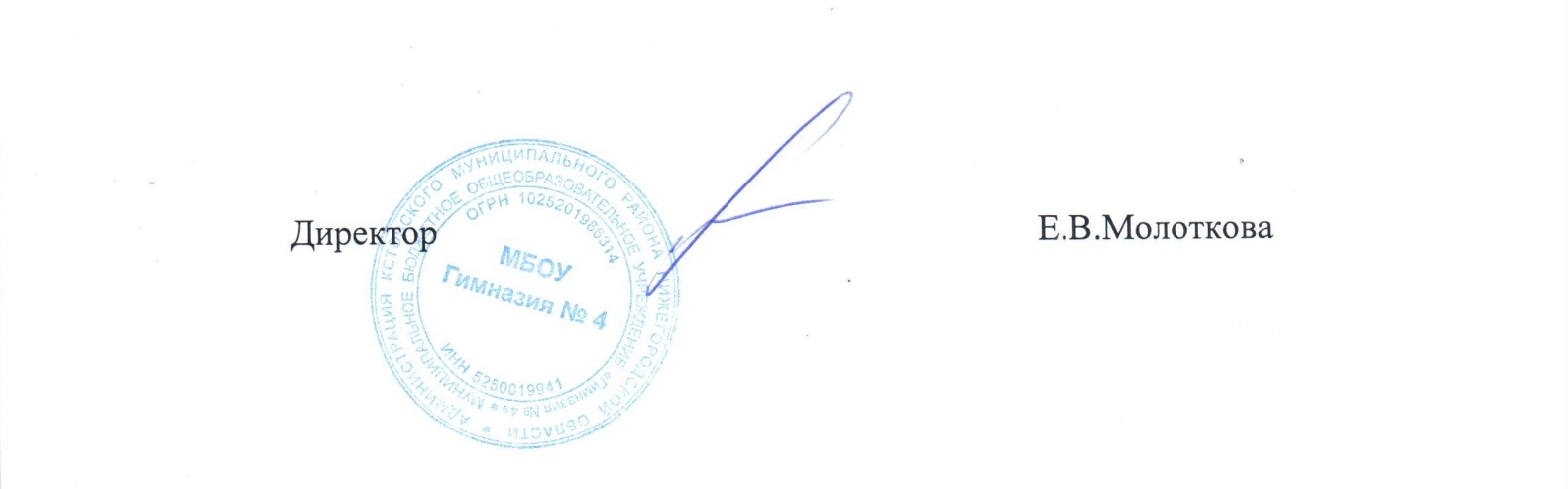 Администрация КстовскогоАдминистрация КстовскогоАдминистрация КстовскогоАдминистрация Кстовскогомуниципального районамуниципального районамуниципального районамуниципального районаМуниципальное бюджетноеМуниципальное бюджетноеМуниципальное бюджетноеМуниципальное бюджетноеобщеобразовательное учреждениеобщеобразовательное учреждениеобщеобразовательное учреждениеобщеобразовательное учреждение«ГИМНАЗИЯ № 4»«ГИМНАЗИЯ № 4»«ГИМНАЗИЯ № 4»«ГИМНАЗИЯ № 4»пл. Мира, дом 9. г. Кстово  Нижегородской области, 607650пл. Мира, дом 9. г. Кстово  Нижегородской области, 607650пл. Мира, дом 9. г. Кстово  Нижегородской области, 607650пл. Мира, дом 9. г. Кстово  Нижегородской области, 607650тел./факс 8(83145)9-32-79тел./факс 8(83145)9-32-79тел./факс 8(83145)9-32-79тел./факс 8(83145)9-32-79e-mail mbougimnazia4@yandex.rue-mail mbougimnazia4@yandex.rue-mail mbougimnazia4@yandex.rue-mail mbougimnazia4@yandex.ru01.07.202101.07.2021№   №отРазделыСодержаниеООМБОУ Гимназия № 4ТемаИнтеграция второго иностранного языка в образовательную среду современной школыЦель  совершенствование методов и технологий в обучении второму иностранному языку на базе английского языкаЗадачи - изучение нормативной базы по введению второго иностранного языка как второго иностранного;- разработка дидактических материалов для обучения второму иностранному языку;- внедрить инновационные формы и методы по обучению иностранным языкам;- повысить квалификацию педагогического составаНачало работы (год)2019  Разработаны методические рекомендации, дидактические материалы (перечислить)- система упражнений на усвоение лексики, грамматики, фонетики второго иностранного языка;- методические разработки уроков «Игровые технологии в обучении второму иностранному языку»;- видеоархив открытых уроковФИО педагогов, представивших опыт работы (активных организаторов мероприятий ОМП)Навозова Ольга Владимировна;Николаева Оксана Александровна;Глазова Татьяна АлександровнаНазвание ОО, педагоги которых активно участвовали в мероприятиях ОМПМБОУ Гимназия № 4Предложения  Оформить результаты работы ОМП, подготовить материалы для публикации№п/пМероприятиеСрок проведенияОтветственные1.Круглый стол «О положительном опыте первого года работы (2019-2020). Приемы работы над видами речевой деятельности»12.10.2020Ведерникова И.А.,заместитель директора.Навозова О.В., Глазова Т.А.,   Николаева О.А.., учителя немецкого языка2. Семинар-практикум   «Система упражнений на усвоение лексики, грамматики, фонетики второго иностранного языка»07.12.2020 Ведерникова И.А.,заместитель директора.Навозова О.В., учитель немецкого языка 3. Мастер-класс  «Игровые технологии в обучении второму иностранному языку»17.02.2021Ведерникова И.А.,заместитель директора, Глазова Т.А., Николаева О.А.., учителя немецкого языка4.Анализ  результатов деятельности ОМП; подготовка научно-методических публикаций по теме ОМП20.04.2021Ведерникова И.А.,заместитель директора.